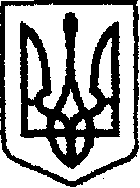 У К Р А Ї Н Ачернігівська обласна державна адміністраціяУПРАВЛІННЯ КАПІТАЛЬНОГО БУДІВНИЦТВАН А К А ЗПро створення комісії для проведення весняного (сезонного) обстеження автомобільних доріг загального користування місцевого значення у Сновському районіДля визначення ступеня відповідності транспортно-експлуатаційного стану автомобільних доріг загального користування місцевого значення та штучних споруд на них вимогам ДСТУ 3587-97 «Безпека дорожнього руху. Автомобільні дороги, вулиці та залізничні переїзди. Вимоги до експлуатаційного стану», наказую:Затвердити склад комісії з проведення весняного обстеження автомобільних доріг загального користування місцевого значення та розташованих на них штучних споруд у Сновському районі згідно з додатком.2. Залучити до складу комісії (за згодою):2.1. Близнюк Н.Ю.- начальника відділу економічного розвитку житлово-комунального господарства Сновської райдержадміністрації.2.2. Шкраба О.І. - інспектора відділу безпеки дорожнього руху Управління патрульної поліції в Чернігівській області.Комісії в строк до 10 травня поточного року провестивесняне обстеження автомобільних доріг загального користування місцевого значення і розташованих на них штучних споруд у Сновському районі та сформувати відомості дефектів, які виявлені при обстеженні, по кожній дорозі (об’єкту) окремо.Контроль за виконанням наказу залишаю за собою.Складкомісії для проведення весняного обстеження автомобільних доріг загального користування місцевого значення  та розташованих на них штучних споруд у Сновському районіГолова комісії:Члени комісії:«18»04    2019                м. Чернігів№94Заступник  начальника  Заступник  начальника  В.КЛЮЧНИКДодаток наказзаступниканачальника Управління капітального будівництва обласної державної адміністрації «18»  04  2019 року  № 94Додаток наказзаступниканачальника Управління капітального будівництва обласної державної адміністрації «18»  04  2019 року  № 94Додаток наказзаступниканачальника Управління капітального будівництва обласної державної адміністрації «18»  04  2019 року  № 94Карпенко В.М.Спеціаліст відділу технічного контролю автомобільних доріг УКБ Чернігівської ОДАБлизнюк Н.Ю.Начальник відділу економічного розвитку житлово-комунального господарства Сновської райдержадміністраціїШкраб О.ІІнспектор відділу безпеки дорожнього руху Управління патрульної поліції в Чернігівській областіШаропатий Р.В.Провідний інженер відділу технічного контролю автомобільних доріг  УКБ Чернігівської ОДА.Завідувач сектора розвитку мережі автомобільних доріг                        І.СЕРГІЄНКО